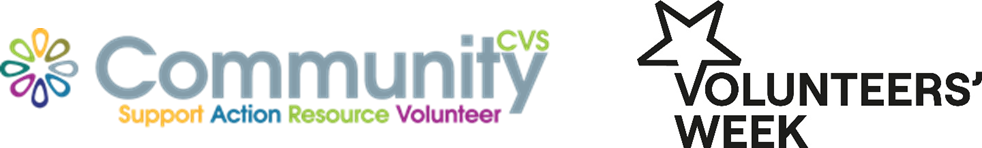 Community CVS & BwD Community Network The 6 Ps VCFSE ConferenceTuesday 4th June 2024 10:00am to 2:00pm (Set up from 9:00am – 10:00am)Stalls @ The Market Place On  King William Street, Outside the Town Hall Blackburn *Please note that King William Street is closed from 10:00am to 4:00pm Booking FormIf you would like to attend please complete and return to:Donna.talbot@communitycvs.org.uk (Please Note places are Limited)Names of delegates: Name of organisation: Email address: Contact Number: Any Special Requirements (sensory etc): Do you want to participate in the Market Place?Please choose your requirements:  Banner & Table Banner, Table & Gazebo   Bringing own Table & Banner - need Gazebo Bringing own Table,  Banner & Gazebo 